The weather in Vingrom – NorwayMay 7th to 11th 2012The symbols: 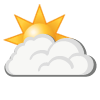 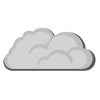 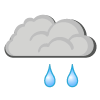 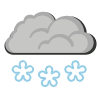 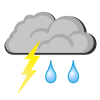 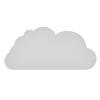 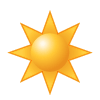          Sun/clear sky         Partly cloudy                    Cloudy                         Rain                Snow                 Rain and thunder           Fog09:0012:0009:0012:0009:0012:0009:0012:0009:0012:00Date7th7th8th8th9th9th10th10th11th11thTemp sun6°C13 °C8 °C11 °C10 °C15 °C9 °C15 °C7 °C8 °CTemp shadow6°C10 °C6,8 °C9 °C8 °C13 °C9 °C12 °C7 °C8 °CRain/snow0mm0 mm0 mm0 mm0 mm0 mm0 mm0 mm4 mm2 mmWind m/sec1 m/s1,3 m/s0,5 m/s1 m/s2 m/s2 m/s1 m/s 1 m/s1,5 m/s1,8 m/sWeather